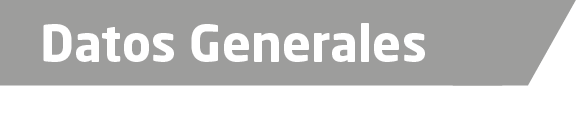 Nombre Nora Jocelyn Priego PérezGrado de Escolaridad Licenciado en DerechoCédula Profesional (Licenciatura) 4104086Cédula profesional (Maestría) Teléfono de Oficina 01 229 9351591Correo Electrónico njocelynpriegoperez@hotmail.comDatos GeneralesFormación Académica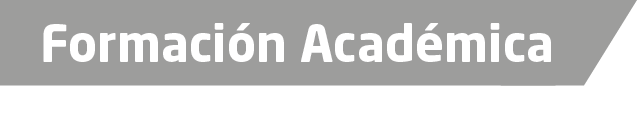 1995-2000Universidad Autónoma de Veracruz “Villa Rica” Estudios de Licenciatura en Derecho.2016Especialidad en Defensoría en el Sistema Penal Acusatorio, en el Centro Universitario las Américas en Veracruz.Trayectoria Profesional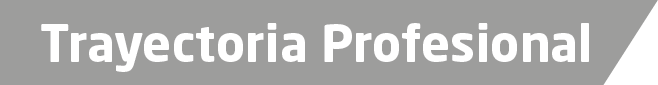 1998 al 2000Despacho Jurídico Jorge Bautista Fonseca y Asociados.2000 al 2002Tribunal Eclesiástico de Veracruz, curia del Obispado de Veracruz.2003Secretaria “A” del a Dirección de Orientación y Quejas en la Comisión Estatal de Derechos Humanos.Julio a Agosto del 2003Oficial Secretario adscrito a la Agencia 2ª Conciliadora e Investigadora Zona Centro, Veracruz.Septiembre del 2003 a Abril del 2006Oficial Secretario adscrito a la Agencia 1ª del Ministerio Público Especializada en Delitos Contra la Libertad, Seguridad Sexual y contra la Familia en Veracruz.Mayo del 2006 al 10 de Mayo del 2016Oficial Secretario adscrita a la Agencia del Ministerio Público Especializado en Delitos de Robo a Comercios en Boca del Río, Veracruz.11 de Mayo del 2006 a la FechaFiscal Quinta Orientadora en la Unidad de Atención Temprana del XVII Distrito Judicial en Veracruz, Sub-Unidad Boca del Río.A de Conocimiento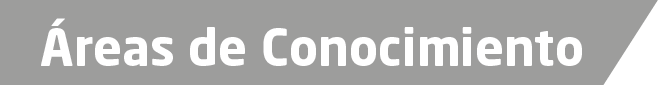 Derecho PenalDerecho ConstitucionalDerecho CivilDerecho Mercantil